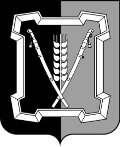 АДМИНИСТРАЦИЯ  КУРСКОГО  МУНИЦИПАЛЬНОГО  ОКРУГАСТАВРОПОЛЬСКОГО КРАЯП О С Т А Н О В Л Е Н И Е20 апреля 2021 г.                            ст-ца Курская                                        № 352	   	В соответствии с Федеральным законом от 27 июля . № 210-ФЗ «Об организации предоставления государственных и муниципальных услуг», Порядком разработки и утверждения администрацией Курского муниципального округа Ставропольского края административных регламентов предоставления муниципальных услуг, утвержденным постановлением администрации Курского муниципального округа Ставропольского края от 29 марта 2021 г. № 265, Перечнем муниципальных услуг, предоставляемых администрацией Курского муниципального округа Ставропольского края, структурными подразделениями администрации Курского муниципального округа Ставропольского края, муниципальными учреждениями Курского муниципального округа Ставропольского края, утвержденным постановлением администрации Курского муниципального округа Ставропольского края от 01 марта 2021 г. № 135,администрация Курского муниципального округа Ставропольского края ПОСТАНОВЛЯЕТ:1. Утвердить прилагаемый Административный регламент предоставления отделом сельского хозяйства и охраны окружающей среды администрацией Курского муниципального округа Ставропольского, территориальными органами администрации Курского муниципального округа Ставропольского края, обладающими правами юридического лица, муниципальной услуги «Выдача выписки из похозяйственной книги» (далее - Административный регламент).2. Отделу сельского хозяйства и охраны окружающей среды администрации Курского муниципального округа Ставропольского края, территориальным органам  администрации Курского муниципального округа Ставропольского края, обладающим правами юридического лица, обеспечить выполнение Административного регламента.   23. Отделу по организационным и общим вопросам администрации Курского муниципального округа Ставропольского края официально обнародовать настоящее постановления на официальном сайте администрации Курского муниципального округа Ставропольского края в информационно-те-лекоммуникационной сети «Интернет».4. Настоящее постановление вступает в силу со дня его официального обнародования на официальном сайте администрации Курского муниципаль-ного округа Ставропольского края в информационно-телекоммуникационной сети «Интернет».Об утверждении Административного регламента предоставления отделом сельского хозяйства и охраны окружающей среды администрации Курского муниципального округа Ставропольского, территориальными органами администрации Курского муниципального округа Ставропольского края, обладающими правами юридического лица,  муниципальной услуги «Выдача выписки из похозяйственной книги»Глава Курского муниципального округа Ставропольского края        С.И.Калашников